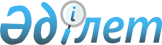 "Жамбыл облысы Жамбыл ауданы Пионер ауылдық округі әкімінің аппараты" коммуналдық мемлекеттік мекемесінің Ережесін бекіту туралы
					
			Күшін жойған
			
			
		
					Жамбыл облысы Жамбыл ауданы әкімдігінің 2015 жылғы 28 тамыздағы № 561 қаулысы. Жамбыл облысы Әділет департаментінде 2015 жылғы 2 қазанда № 2794 болып тіркелді. Күші жойылды - Жамбыл облысы Жамбыл аудандық әкімдігінің 2016 жылғы 7 қыркүйектегі № 418 қаулысымен      Ескерту. Күші жойылды - Жамбыл облысы Жамбыл аудандық әкімдігінің 07.09.2016 № 418 қаулысымен.

      РҚАО-ның ескертпесі.

      Құжаттың мәтінінде түпнұсқаның пунктуациясы мен орфографиясы сақталған.

      "Қазақстан Республикасындағы жергілікті мемлекеттік басқару және өзін-өзі басқару туралы" Қазақстан Республикасының 2001 жылғы 23 қаңтардағы Заңына сәйкес Жамбыл ауданының әкімдігі ҚАУЛЫ ЕТЕДІ:

      1. Қоса беріліп отырған "Жамбыл облысы Жамбыл ауданы Пионер ауылдық округі әкімінің аппараты" коммуналдық мемлекеттік мекемесінің Ережесі бекітілсін.

      2. "Жамбыл облысы Жамбыл ауданы Пионер ауылдық округі әкімінің аппараты" коммуналдық мемлекеттік мекемесі заңнамада белгіленген тәртіппен:

      1) осы қаулының әділет органдарында мемлекеттік тіркелуін;

      2) осы қаулының мемлекеттік тіркеуден өткеннен кейін он күнтізбелік күн ішінде оны ресми жариялауға мерзімді баспа басылымдарына және "Әділет" ақпараттық-құқықтық жүйесіне жіберуді;

      3) осы қаулының Жамбыл ауданы әкімдігінің интернет-ресурсында орналастырылуын қамтамасыз етсін.

      3. Осы қаулының орындалуын бақылау аудан әкімінің аппарат басшысы Е. Қыдыралыұлына жүктелсін.

      4. Осы қаулы әділет органдарында мемлекеттік тіркелген күннен бастап күшіне енеді және оның алғашқы ресми жарияланған күнінен кейін күнтізбелік он күн өткен соң қолданысқа енгізіледі.

 "Жамбыл облысы Жамбыл ауданы Пионер ауылдық округі әкімінің аппараты" коммуналдық мемлекеттік мекемесі туралы ЕРЕЖЕ 1. Жалпы ережелер      1. "Жамбыл облысы Жамбыл ауданы Пионер ауылдық округі әкімінің аппараты" коммуналдық мемлекеттік мекемесі - әкім қызметін ақпараттық-талдау, ұйымдастыру-құқықтық және материалдық-техникалық қамтамасыз ету салаларында басшылықты жүзеге асыратын Қазақстан Республикасының мемлекеттік органы болып табылады.

      2. "Жамбыл облысы Жамбыл ауданы Пионер ауылдық округі әкімінің аппараты" коммуналдық мемлекеттік мекемесінің ведомстволары жоқ.

      3. "Жамбыл облысы Жамбыл ауданы Пионер ауылдық округі әкімінің аппараты" коммуналдық мемлекеттік мекемесі өз қызметін Қазақстан Республикасының Конституциясына және Заңдарына, Қазақстан Республикасының Президенті мен Үкіметінің актілеріне, өзге де нормативтік құқықтық актілерге, сондай-ақ осы Ережеге сәйкес жүзеге асырады.

      4. "Жамбыл облысы Жамбыл ауданы Пионер ауылдық округі әкімінің аппараты" коммуналдық мемлекеттік мекемесі ұйымдық-құқықтық нысанындағы заңды тұлға болып табылады, мемлекеттік тілде өз атауы бар мөрі мен мөртаңбалары, белгіленген үлгідегі бланкілері, сондай-ақ Қазақстан Республикасының заңнамасына сәйкес қазынашылық органдарында шоттары болады.

      5. "Жамбыл облысы Жамбыл ауданы Пионер ауылдық округі әкімінің аппараты" коммуналдық мемлекеттік мекемесі азаматтық-құқықтық қатынастарға өз атынан түседі.

      6. "Жамбыл облысы Жамбыл ауданы Пионер ауылдық округі әкімінің аппараты" коммуналдық мемлекеттік мекемесі егер заңнамаға сәйкес осыған уәкілеттік берілген болса, мемлекеттің атынан азаматтық-құқықтық қатынастардың тарапы болуға құқығы бар.

      7. "Жамбыл облысы Жамбыл ауданы Пионер ауылдық округі әкімінің аппараты" коммуналдық мемлекеттік мекемесі өз құзыретінің мәселелері бойынша заңнамада белгіленген тәртіппен "Жамбыл облысы Жамбыл ауданы Пионер ауылдық округі әкімінің аппараты" коммуналдық мемлекеттік мекемесі басшысының өкімдерімен және Қазақстан Республикасының заңнамасында көзделген басқа актілермен ресімделетін шешімдер қабылдайды.

      8. "Жамбыл облысы Жамбыл ауданы Пионер ауылдық округі әкімінің аппараты" коммуналдық мемлекеттік мекемесінің құрылымы мен штат санының лимиті қолданыстағы заңнамаға сәйкес бекітіледі.

      9. Заңды тұлғаның орналасқан жері: пошталық индексі: 080214, Қазақстан Республикасы, Жамбыл облысы, Жамбыл ауданы, Пионер ауылы, Жамбыл көшесі, №50 үй.

      10. Мемлекеттік органның толық атауы: "Жамбыл облысы Жамбыл ауданы Пионер ауылдық округі әкімінің аппараты" коммуналдық мемлекеттік мекемесі.

      11. Осы Ереже "Жамбыл облысы Жамбыл ауданы Пионер ауылдық округі әкімінің аппараты" коммуналдық мемлекеттік мекемесінің құрылтай құжаты болып табылады. 

      12. "Жамбыл облысы Жамбыл ауданы Пионер ауылдық округі әкімінің аппараты" коммуналдық мемлекеттік мекемесі қызметін қаржыландыру жергілікті бюджет есебінен жүзеге асырылады.

      13. "Жамбыл облысы Жамбыл ауданы Пионер ауылдық округі әкімінің аппараты" коммуналдық мемлекеттік мекемесіне кәсіпкерлік субъектілерімен "Жамбыл облысы Жамбыл ауданы Пионер ауылдық округі әкімінің аппараты коммуналдық мемлекеттік мекемесінің функциялары болып табылатын міндеттерді орындау тұрғысында шарттық қатынастарға түсуге тыйым салынады.

      Егер "Жамбыл облысы Жамбыл ауданы Пионер ауылдық округі әкімінің аппараты" коммуналдық мемлекеттік мекемесі заңнамалық актілермен кірістер әкелетін қызметті жүзеге асыру құқығы берілсе, онда осындай қызметтен алынған кірістер республикалық бюджеттің кірісіне жіберіледі.

 2. Мемлекеттік органның миссиясы, негізгі міндеттері, функциялары, құқықтары мен міндеттері      14. "Жамбыл облысы Жамбыл ауданы Пионер ауылдық округі әкімінің аппараты" коммуналдық мемлекеттік мекемесінің миссиясы – әкімінің қызметін ақпараттық-талдау, ұйымдастыру-құқықтық және материалдық-техникалық жағынан қамтамасыз етілуін жүзеге асыру.

      15.Функциялары:

      1) Округ әкімінің аппараты Қазақстан Республикасы заңнамасымен белгіленген функцияларды жүзеге асырады;

      2) азаматтардың өтiнiштерiн, арыздарын, шағымдарын қарайды, азаматтардың құқықтары мен бостандықтарын қорғау жөнiнде шаралар қолданады;

      3) салық және бюджетке төленетiн басқа да мiндеттi төлемдердi жинауға жәрдемдеседi;

      4) өз құзыретi шегiнде жер қатынастарын реттеудi жүзеге асырады;

      5) шаруа немесе фермер қожалықтарын ұйымдастыруға, кәсiпкерлiк қызметтi дамытуға жәрдемдеседi;

      6) өз құзыретi шегiнде әскери мiндеттiлiк және әскери қызмет, жұмылдыру дайындығы мен жұмылдыру мәселелері жөніндегі, сондай-ақ азаматтық қорғау саласындағы Қазақстан Республикасы заңнамасының орындалуын ұйымдастырады және қамтамасыз етедi;

      7) тарихи және мәдени мұраны сақтау жөнiндегi жұмысты ұйымдастырады;

      8) жергiлiктi әлеуметтiк инфрақұрылымның дамуына жәрдемдеседi;

      9) жергiлiктi өзiн-өзi басқару органдарымен өзара iс-қимыл жасайды;

      10) өз құзыретi шегiнде елдi мекендердi сумен жабдықтауды ұйымдастырады және су пайдалану мәселелерiн реттейдi;

      11) елді мекендерді абаттандыру, жарықтандыру, көгалдандыру және санитарлық тазарту жөніндегі жұмыстарды ұйымдастырады;

      12) жергілікті қоғамдастықтың жиналысында келісілгеннен кейін жергілікті өзін-өзі басқарудың ақша түсімдері мен шығыстары жоспарын бекітеді;

      13) кәсіпқой емес медиаторлардың тізілімін жүргізеді;

      14) әдiлет органдары жоқ жерлерде Қазақстан Республикасының заңдарында белгiленген тәртiппен нотариаттық iс-қимылдар жасауды, азаматтық хал актiлерiн тiркеудi ұйымдастырады.

      16. Міндеттері:

      1) ауылдық округі әкімінің жұмыс регламентінің сақталуын қамтамасыз етеді.

      2) тиiстi әкiмшiлiк-аумақтық бөлiнiс аумағында тиiстi аудандық әкiмдіктің лауазымды адамы болып табылады және мемлекеттiк органдармен, ұйымдармен және азаматтармен өзара қарым-қатынастарда оның атынан сенiмхатсыз өкiлдiк етедi;

      3) әкім аппараты әкімшісі болып табылатын бюджеттік бағдарламаларды әзірлеп, тиісті мәслихаттың бекітуі үшін жоғары тұрған әкімдіктің қарауына енгізеді;

      
       4) әкім аппараты әкімшісі болып табылатын бюджеттік бағдарламаны әзірлеу кезінде жергілікті қоғамдастық жиналысының талқылауына жергілікті маңызы бар мәселелерді Қазақстан Республикасының бюджет заңнамасына сәйкес аудан бюджетінің құрамында көзделген бағыттар бойынша қаржыландыру жөніндегі ұсыныстарды шығарады;

      5) азаматтар мен заңды тұлғалардың Қазақстан Республикасы Конституциясының, заңдарының, Қазақстан Республикасының Президентi мен Yкiметi актiлерiнiң, орталық және жергiлiктi мемлекеттiк органдар нормативтiк құқықтық актілерiнiң нормаларын орындауына жәрдемдеседi;

      6) коммуналдық тұрғын үй қорының сақталуын, сондай-ақ автомобиль жолдарының салынуын, қайта жаңартылуын, жөнделуiн және күтiп ұсталуын қамтамасыз етедi;

      7) табысы аз адамдарды анықтайды, жоғары тұрған органдарға еңбекпен қамтуды қамтамасыз ету, атаулы әлеуметтік көмек көрсету жөнінде ұсыныс енгізеді, жалғызілікті қарттарға және еңбекке жарамсыз азаматтарға үйінде қызмет көрсетуді ұйымдастырады;

      8) қылмыстық-атқару инспекциясы пробация қызметінің есебінде тұрған адамдарды жұмысқа орналастыруды қамтамасыз етеді және өзге де әлеуметтік-құқықтық көмек көрсетеді;

      9) мүгедектерге көмек көрсетуді ұйымдастырады;

      10) қоғамдық жұмыстарды, жастар практикасын және әлеуметтік жұмыс орындарын ұйымдастырады;

      11) дене шынықтыру және спорт жөніндегі уәкiлеттi органмен және мүгедектердiң қоғамдық бiрлестiктерiмен бiрлесiп, мүгедектер арасында сауықтыру және спорттық iс-шаралар өткiзудi ұйымдастырады;

      12) мүгедектердiң қоғамдық бiрлестiктерiмен бiрлесiп, мәдени-бұқаралық және ағарту iс-шараларын ұйымдастырады;

      13) мүгедектерге қайырымдылық және әлеуметтiк көмек көрсетуді үйлестiредi;

      14) халықтың әлеуметтiк жағынан әлсіз топтарына қайырымдылық көмек көрсетуді үйлестіреді;

      15) ауылдық денсаулық сақтау ұйымдарын кадрлармен қамтамасыз етуге жәрдемдеседі;

      16) қоғамдық көлiк қозғалысын ұйымдастырады;

      17) шұғыл медициналық көмек көрсету қажет болған жағдайда ауруларды дәрігерлік көмек көрсететін таяу жердегі денсаулық сақтау ұйымына дейін жеткізіп салуды ұйымдастырады;

      18) шаруашылықтар бойынша есепке алуды жүзеге асырады;

      19) жергілікті бюджетті бекіту (нақтылау) кезінде аудан мәслихаты сессияларының жұмысына қатысады;

      20) мектепке дейін тәрбие беретін және оқытатын ұйымдардың, мәдениет мекемелерінің қызметін қамтамасыз етеді;

      21) туысы жоқ адамдарды жерлеуді және зираттар мен өзге де жерлеу орындарын тиісті қалпында күтіп-ұстау жөніндегі қоғамдық жұмыстарды ұйымдастырады;

      22) жеке адамдардың тұрғылықты жері бойынша және олардың көпшілік демалатын орындарда спортпен шұғылдануы үшін инфрақұрылым жасайды.

      23) аудан орталығымен көлік қатынасын ұйымдастыру жөнінде аудандық атқарушы органға ұсыныстар енгізеді, сондай-ақ ауылдық жерде оқушыларды мектепке дейін және кейін қарай тегін жеткізіп салуды ұйымдастырады;

      24) басқаруына берілген аудандық коммуналдық мүлікті жеке тұлғаларға және мемлекеттік емес заңды тұлғаларға кейіннен сатып алу құқығынсыз мүліктік жалға (жалдауға) береді;

      25) берілген коммуналдық мемлекеттік кәсіпорындар қызметінің басым бағыттарын және бюджеттен қаржыландырылатын жұмыстарының (көрсетілетін қызметтерінің) міндетті көлемдерін айқындайды;

      26) берілген коммуналдық мүліктің сақталуын қамтамасыз етеді;

      27) берілген аудандық коммуналдық заңды тұлғаларды басқаруды жүзеге асырады;

      28) жергілікті атқарушы органның шешімімен бекітілетін, басқаруына берілген аудандық коммуналдық мемлекеттік кәсіпорынның жылдық қаржылық есептілігін келіседі;

      29) басқаруына берілген коммуналдық қазыналық кәсіпорындар өндіретін және өткізетін тауарлардың (жұмыстардың, көрсетілетін қызметтердің) бағаларын белгілейді;

      30) берілген аудандық коммуналдық мемлекеттік мекемелердің жергілікті бюджеттен қаржыландырылуының жеке жоспарларын бекітеді;

      31) кіріс көздерін қалыптастырады;

      32) бюджеттің атқарылуы жөніндегі орталық уәкілетті органда әкімдердің жергілікті өзін-өзі басқару функцияларын іске асыруына бағытталатын ақшаны есепке жатқызуға арналған, жергілікті өзін-өзі басқарудың қолма-қол ақшаны бақылау шотының ашылуын қамтамасыз етеді;

      33) бюджет қаражаттарын үнемдеудің және (немесе) Қазақстан Республикасының жергілікті мемлекеттік басқару және өзін-өзі басқару туралы заңнамасында көзделген түсімдердің есебінен еңбек шарты бойынша қызметкерлер қабылдайды;

      34) мемлекеттік мекемелердің өздерінің иелігінде қалатын тауарларды (жұмыстарды, көрсетілетін қызметтерді) өткізуінен түсетін ақша түсімдері мен шығыстарының жиынтық жоспарын Қазақстан Республикасының бюджет заңнамасына сәйкес жасайды және бекітеді.

      17. Құқықтары мен міндеттері: 

      құқықтары: 

      1) мемлекеттік органдарға, қоғамдық және басқа да мекемелерге, бұқаралық ақпараттық құралдарға ақпараттық-талдау құжаттарын өз құзыреті шегінде дайындауға және ұсынуға;

      2) өз құзырының шегінде жергілікті атқарушы органдардан, кәсіпорындардан, ұйымдардан және басқа да мекемелерден ақпараттар мен

      құжаттарға ресми сұрау салуға және оларды алуға;

      3) өзінің құзыретіне жататын мәселелер бойынша ұсыныс енгізуге;

      4) Қазақстан Республикасының нормативтік құқықтық актілеріне сәйкес негізгі міндеттері мен функцияларын жүзеге асыру үшін қажетті өзге де құқықтарды жүзеге асыруға құқылы.

      міндеттері:

      1) бұл жөнінде заңды және жеке тұлғалар ресми сұраныс жасаған жағдайда өз құзыреті шегінде және заңнама аясында қажетті материалдар мен ақпаратты беруге;

      2) "Жамбыл облысы Жамбыл ауданы Пионер ауылдық округі әкімінің аппараты" коммуналдық мемлекеттік мекемесі қызметкерлерінің әкімшілік мемлекеттік қызметшілерінің этика нормаларының сақталуын қамтамасыз етуге;

      3) Қазақстан Республикасының нормативтік құқықтық актілерінде көзделген өзге де міндеттерді орындауға.

 3. Мемлекеттік органның қызметін ұйымдастыру      18. "Жамбыл облысы Жамбыл ауданы Пионер ауылдық округі әкімінің аппараты" коммуналдық мемлекеттік мекемесіне басшылықты "Жамбыл облысы Жамбыл ауданы Пионер ауылдық округі әкімінің аппараты" коммуналдық мемлекеттік мекемесіне жүктелген міндеттердің орындалуына және оның функцияларын жүзеге асыруға дербес жауапты болатын бірінші басшы жүзеге асырады.

      19. "Жамбыл облысы Жамбыл ауданы Пионер ауылдық округі әкімінің аппараты" коммуналдық мемлекеттік мекемесінің бірінші басшысы Қазақстан Республикасының Президентi белгілейтiн тәртiпте қызметке тағайындалады немесе сайланады және қызметiнен босатылады және өз өкiлеттiгiн тоқтатады.

      20. "Жамбыл облысы Жамбыл ауданы Пионер ауылдық округі әкімінің аппараты" коммуналдық мемлекеттік мекемесінің бірінші басшысының орынбасары жоқ.

      21. "Жамбыл облысы Жамбыл ауданы Пионер ауылдық округі әкімінің аппараты" коммуналдық мемлекеттік мекемесінің бірінші басшысының өкілеттігі:

      1) "Жамбыл облысы Жамбыл ауданы Пионер ауылдық округі әкімінің аппараты" коммуналдық мемлекеттік мекемесіне жүктелген міндеттердің орындалуы және өз функцияларын жүзеге асыруы үшін дербес жауап береді;

      2) сыбайлас жемқорлық құқық бұзушылықтарға қарсы қимыл жасауға бағытталған шараларды қабылдайды және сыбайлас жемқорлыққа қарсы шаралар қабылдау үшін дербес жауапты;

      3) мекемені тиісті бюджеттік бағдарламалары бойынша мемлекеттік сатып алу жұмыстарын ұйымдастыру және жүзеге асыруын қадағалайды;

      4) ауылдық округ әкімі аппаратының атынан сенімхатсыз әрекет етеді;

      5) барлық органдарда ауылдық округ әкімі аппаратының мүддесін қорғайды;

      6) ауылдық округ әкімі аппаратының мүлкіне қожалық етеді, келісім жасайды, сенімхаттар береді;

      7) қабылдау кестесіне сәйкес азаматтарды жеке қабылдауды жүргізеді, жеке және заңды тұлғалардың өтініштерін заңнамамен белгіленген мерзімдерде қарайды, олар бойынша қажетті шаралар қабылдау;

      8) еңбек шарты бойынша және мемлекеттік қызметке қабылданған қызметкерлерді заңнамамен белгіленген тәртіпте жұмысқа тағайындайды, босатады, тәртіптік жауапкершілікке тартады, марапаттау, материалдық көмек көрсету және тәртіптік жаза қолдану мәселелерін шешу, іссапар құжаттарын рәсімдейді, жыл сайынғы еңбек демалыстарын береді;

      9) өкімдер мен шешімдер қабылдайды, ауылдық округ әкімі аппаратының қызметкерлерімен орындалуы міндетті нұсқаулар береді, құзыреті шегінде қызметтік құжаттамаларға қол қою;

      10) банкіде есепшоттар ашады, мәмілелер жасайды;

      11) ауылдық округ әкімі аппаратының шығыстар сметасын бекітеді және оның шегінде қаржыны жұмсауға басшылық жасайды;

      12) сыбайлас жемқорлыққа қарсы іс-қимыл үшін дербес жауаптылық белгілене отырып, осы жөнінде тікелей міндет жүктеледі;

      "Жамбыл облысы Жамбыл ауданы Пионер ауылдық округі әкімінің аппараты" коммуналдық мемлекеттік мекемесінің бірінші басшысы болмаған кезеңде оның өкілеттіктерін қолданыстағы заңнамаға сәйкес оны алмастыратын тұлға орындайды.

      22. "Жамбыл облысы Жамбыл ауданы Пионер ауылдық округі әкімінің аппараты" коммуналдық мемлекеттік мекемесін Қазақстан Республикасының қолданыстағы заңнамасына сәйкес қызметке тағайындалатын және қызметтен босатылатын Пионер ауылдық округінің әкімі басқарады.

 4. Мемлекеттік органның мүлкі      23. "Жамбыл облысы Жамбыл ауданы Пионер ауылдық округі әкімінің аппараты" коммуналдық мемлекеттік мекемесін" коммуналдық мемлекеттік мекемесінің заңнамада көзделген жағдайларда жедел басқару құқығында оқшауланған мүлкі болу мүмкін.

      "Жамбыл облысы Жамбыл ауданы Пионер ауылдық округі әкімінің аппараты" коммуналдық мемлекеттік мекемесін" коммуналдық мемлекеттік мекемесінің мүлкі оған меншік иесі берген мүлік, сондай – ақ өз қызметі нәтижесінде сатып алынған мүлік (ақшалай кірістерді қоса алғанда) және Қазақстан Республикасының заңнамасында тыйым салынбаған өзге де көздер есебінен қалыптастырылады.

      24. "Жамбыл облысы Жамбыл ауданы Пионер ауылдық округі әкімінің аппараты" коммуналдық мемлекеттік мекемесіне бекітілген мүлік коммуналдық меншікке жатады.

      25. Егер заңнамада өзгеше көзделмесе, "Жамбыл облысы Жамбыл ауданы Пионер ауылдық округі әкімінің аппараты" коммуналдық мемлекеттік мекемесі өзіне бекітілген мүлікті және қаржыландыру жоспары бойынша өзіне бөлінген қаражат есебінен сатып алынған мүлікті өз бетімен иеліктен шығаруға немесе оған өзгедей тәсілмен билік етуге құқығы жоқ.

 5. Мемлекеттік органды қайта ұйымдастыру және тарату      26. "Жамбыл облысы Жамбыл ауданы Пионер ауылдық округі әкімінің аппараты" коммуналдық мемлекеттік мекемесін ұйымдастыру және тарату Қазақстан Республикасының заңнамасына сәйкес жүзеге асырылады.


					© 2012. Қазақстан Республикасы Әділет министрлігінің «Қазақстан Республикасының Заңнама және құқықтық ақпарат институты» ШЖҚ РМК
				
      Аудан әкімі

М. Мұсаев
Жамбыл ауданы әкімдігінің
2015 жылғы 28 тамыздағы
№ 561 қаулысымен бекітілген